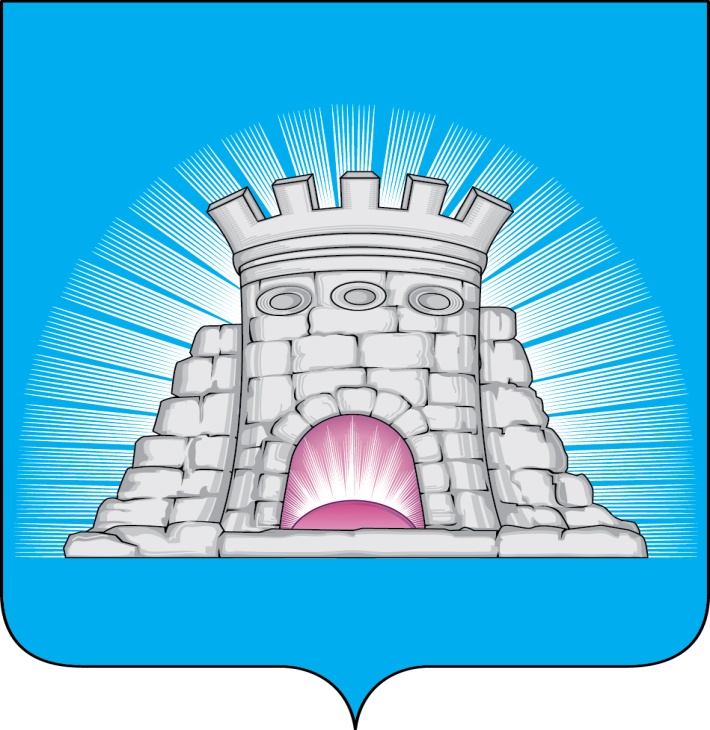 П О С Т А Н О В Л Е Н И Е  19.09.2023     № 1438/9г.Зарайск                 О внесении изменений в постановление главы городского               округа Зарайск Московской области от 11.05.2023 № 675/5              «О реорганизации муниципальных учреждений культуры               путем присоединения муниципального бюджетного учреждения                   «Ерновский сельский дом культуры» к муниципальному                 бюджетному учреждению «Дворец культуры имени               В.Н. Леонова».      Руководствуясь Гражданским кодексом Российской Федерации, Федеральными законами от 12.01.1996 № 7-ФЗ «О некоммерческих организациях», от 06.10.2003 № 131-ФЗ «Об общих принципах организации местного самоуправления в Российской Федерации», Уставом муниципального образования городской округ Зарайск Московской области, Уставом муниципального бюджетного учреждения  «Дворец культуры имени В.Н. Леонова»                                   П О С Т А Н О В Л Я Ю:     1. Утвердить прилагаемые изменения, которые вносятся в постановление главы городского округа Зарайск Московской области от 11.05.2023 № 675/5 «О реорганизации муниципальных учреждений культуры путем присоединения муниципального бюджетного учреждения «Ерновский сельский дом культуры» к муниципальному бюджетному учреждению «Дворец культуры имени В.Н. Леонова» (далее – Постановление).     2. Настоящее постановление опубликовать в периодическом печатном издании – «Зарайский вестник» - приложении к общественно-политической газете «За новую жизнь» и разместить на официальном сайте администрации городского округа Зарайск Московской области в сети «Интернет».     3. Настоящее постановление вступает в силу со дня официального опубликования.       Глава городского округа  В.А. ПетрущенкоВерно: Начальник службы делопроизводства      Л.Б. Ивлева    19.09.2023                                                                                                                          011908Послано: в дело, прокуратуру, ККФКСР с Д и М - 3, Р.Д. Гулькиной, ОЭ и И,   юридический отдел, СВ со СМИ,  в газету «Зарайский вестник».  66- 2-51-81Утверждено постановлением главыгородского округа Зарайскот 19.09. 2023  №  1438/9Изменения, которые вносятся  в постановление главы городского округа Зарайск Московской области от 11.05.2023 № 675/5 «О реорганизации муниципальных учреждений культуры путем присоединения муниципального бюджетного учреждения «Ерновский сельский дом культуры» к муниципальному бюджетному учреждению «Дворец культуры имени В.Н. Леонова» (далее – Постановление)Строку 16 Приложения 1 к Постановлению «Перечень мероприятий по реорганизации муниципальных учреждений культуры путем присоединения муниципального бюджетного учреждения «Ерновский сельский дом культуры» к муниципальному бюджетному учреждению «Дворец культуры имени В.Н. Леонова» изложить в следующей редакции:      «                                                                                                                                   ».16. Закрытие лицевых счетов МБУ «Ерновский сельский дом культуры». Перечисление остатков средств на лицевые счета осуществлять согласно постановлению от 28.12.2021 № 2075/12 «Об утверждении Положения по формированию и финансовому обеспечению выполнения муниципального задания муниципальными учреждениями городского округа Зарайск Московской области». По завершении процедуры реорганизации и получения документов из ФНСМКУ «ЦБУГОЗ», директор МБУ «Ерновский СДК», директор МБУ «ДК имени В.Н. Леонова» 